25 вересня 2020 № 7\ 47                    	 Ректору Національного університету «Запорізька політехніка», доктору технічних наук,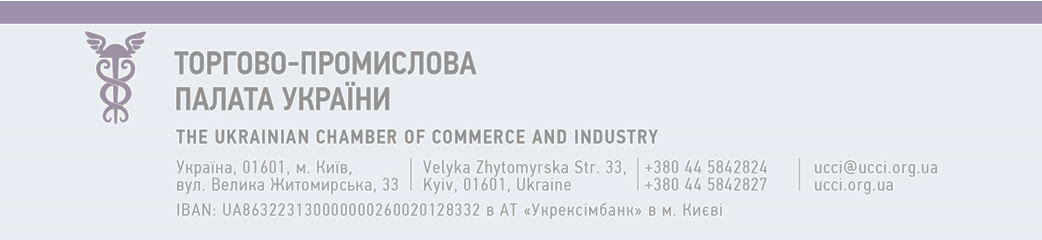 професору Сергію Бєлікову  Вельмишановний Сергію Борисовичу!Дозвольте висловити Вам свою повагу та шанування і звернутися з наступним. 
В кіберпросторі, що формується, питання безпеки набувають нової значимості. Багато країн світу ведуть цілеспрямовану роботу по захисту від кіберзагроз. Це  головні питання Національного місяця обізнаності про кібербезпеку (NCSAM), який проводиться в США вже більше 15 років, а також Місяця кібернетичної безпеки в Європі (ECSM). В 2018 році, за ініціативи Торгово-промислової палати України та Держспецзв’язку, Україна приєдналася до європейської традиції проведення Місяця кібербезпеки.Сьогодні ТПП України через Комітет з електронних комунікацій, Антикризовий центр кібернетичного захисту бізнесу,  регіональні торгово-промислові палати, при підтримці державних органів виконавчої влади в рамках державно-приватної взаємодії, громадянського суспільства виступає в якості національного координатора проведення Місяця кібербезпеки в Україні в 2020 році. Нажаль COVID-19 не тільки вніс корективи в плани, але і відкрив нові проблеми безпечного ведення бізнесу. Ці події стали важливими кроками в підготовці до Місяця кібербезпеки в Україні 2020, який пройде 1-31 жовтня. 1 жовтня 2020 року відбудеться День кібербезпеки, під час якого студенти вишів профільних спеціальностей, викладачі, аспіранти та фахівці в сфері кібербезпеки отримають змогу підвищити рівень знань про кібергігієну та безпечне поводження в кіберпросторі, дізнаються про кращі практики з кібербезпеки.В програмі на учасників чекають виступи керівників органів державної влади, експертів на теми нової кібербезпекової стратегії держави, важливої ролі надійної кібербезпеки для ведення сучасного бізнесу, напрямків професійної освіти та сертифікації у сфері кібербезпеки в Україні та у світі, кібергігієни населення, питань кіберзахисту банківської сфери та інші. На студентів чекає конкурс на кращого знавця кібербезпеки в Україні. Тому звертаємося до Вас, Шановний Сергію Борисовичу, з проханням підтримати  проведення Дня кібербезпеки та Місячника, популяризувати інформацію про них. Будемо вдячні, якщо Ви знайдете можливість взяти участь в роботі заходу, а також долучити студентів для того, щоб вони могли прийняти участь дистанційно.Дата проведення заходу: 1 жовтня о 10.00 в форматах On-Offline.Ми впевнені, що проведення Дня кібербезпеки сформує в молоді нову культуру поведінки у кіберпросторі та умотивує до фахового професійного розвитку.Додаток: інформація про Місячник кібербезпеки, план його проведення та звіт за 2019 рік, програма Дня Кібербезпеки.Посилання на online-трансляцію заходу: https://i-ua.tv/stream/27059-den-kiberbezpeky-v-navchalnykh-zakladakh-ukrainyhttps://i-ua.tv/stream/27059-den-kiberbezpeky-v-navchalnykh-zakladakh-ukrainyЗ повагою,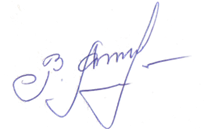 Голова Комітету електронних комунікацій при   
ТПП України, Голова Антикризового Центру 
В. А. Коляденкокібернетичного захисту бізнесу,
 Віце-президент Київської ТПП        